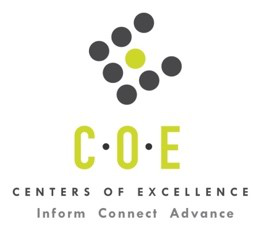 Cybersecurity OccupationsLabor Market Information ReportGavilan CollegePrepared by the San Francisco Bay Center of Excellence for Labor Market ResearchMarch 2021RecommendationBased on all available data, there appears to be an “undersupply” of Cybersecurity workers compared to the demand for this cluster of occupations in the Bay region and in the Silicon Valley sub-region (Santa Clara county). There is a projected annual gap of about 3,447 students in the Bay region and 1,359 students in the Silicon Valley Sub-Region.IntroductionThis report provides student outcomes data on employment and earnings for TOP 0708.00 - Computer Infrastructure and Support programs in the state and region. It is recommended that these data be reviewed to better understand how outcomes for students taking courses on this TOP code compare to potentially similar programs at colleges in the state and region, as well as to outcomes across all CTE programs at Gavilan College and in the region.This report profiles Cybersecurity Occupations in the 12 county Bay region and in the Silicon Valley sub-region for a proposed new program at Gavilan College.Computer Systems Analysts (15-1211): Analyze science, engineering, business, and other data processing problems to implement and improve computer systems. Analyze user requirements, procedures, and problems to automate or improve existing systems and review computer system capabilities, workflow, and scheduling limitations. May analyze or recommend commercially available software.
  Entry-Level Educational Requirement: Bachelor’s degree
  Training Requirement: None
  Percentage of Community College Award Holders or Some Postsecondary Coursework: 21%Information Security Analysts (15-1212): Plan, implement, upgrade, or monitor security measures for the protection of computer networks and information. May ensure appropriate security controls are in place that will safeguard digital files and vital electronic infrastructure. May respond to computer security breaches and viruses. Excludes “Computer Network Architects” (15-1143).
  Entry-Level Educational Requirement: Bachelor’s degree
  Training Requirement: None
  Percentage of Community College Award Holders or Some Postsecondary Coursework: 27%Occupational DemandTable 1. Employment Outlook for Cybersecurity Occupations in Bay RegionBay Region includes: Alameda, Contra Costa, Marin, Monterey, Napa, San Benito, San Francisco, San Mateo, Santa Clara, Santa Cruz, Solano and Sonoma CountiesTable 2. Employment Outlook for Cybersecurity Occupations in Silicon Valley Sub-regionSilicon Valley Sub-Region includes: Santa Clara CountiesJob Postings in Bay Region and Silicon Valley Sub-RegionTable 3. Number of Job Postings by Occupation for latest 12 months (Apr 2020 - Mar 2021)Table 4a. Top Job Titles for Cybersecurity Occupations for latest 12 months (Apr 2020 - Mar 2021) Bay RegionTable 4b. Top Job Titles for Cybersecurity Occupations for latest 12 months (Apr 2020 - Mar 2021) Silicon Valley Sub-RegionIndustry ConcentrationTable 5. Industries hiring Cybersecurity Workers in Bay RegionTable 6. Top Employers Posting Cybersecurity Occupations in Bay Region and Silicon Valley Sub-Region         (Apr 2020 - Mar 2021)Educational SupplyThere are four (4) community colleges in the Bay Region issuing 71 awards on average annually (last 3 years ending 2018-19) on TOP 0708.00 - Computer Infrastructure and Support. In the Silicon Valley Sub-Region, there are no community colleges that issued awards on average annually (last 3 years) on this TOP code.Table 7a. Community College Awards on TOP 0708.00 - Computer Infrastructure and Support in Bay Region Note: The annual average for awards is 2016-17 to 2018-19.Gap AnalysisBased on the data included in this report, there is a large labor market gap in the Bay region with 3,518 annual openings for the Cybersecurity occupational cluster and 71 annual (3-year average) awards for an annual undersupply of 3,447 students. In the Silicon Valley Sub-Region, there is also a gap with 1,359 annual openings and no annual (3-year average) awards for an annual undersupply of 1,359 students.Student OutcomesTable 8. Four Employment Outcomes Metrics for Students Who Took Courses on TOP 0708.00 - Computer Infrastructure and SupportSkills, Certifications and EducationTable 9. Top Skills for Cybersecurity Occupations in Bay Region (Apr 2020 - Mar 2021)Table 10. Certifications for Cybersecurity Occupations in Bay Region (Apr 2020 - Mar 2021)Note: 80% of records have been excluded because they do not include a certification. As a result, the chart below may not be representative of the full sample.Table 11. Education Requirements for Cybersecurity Occupations in Bay Region Note: 47% of records have been excluded because they do not include a degree level. As a result, the chart below may not be representative of the full sample.MethodologyOccupations for this report were identified by use of skills listed in O*Net descriptions and job descriptions in Burning Glass. Labor demand data is sourced from Economic Modeling Specialists International (EMSI) occupation data and Burning Glass job postings data. Educational supply and student outcomes data is retrieved from multiple sources, including CTE Launchboard and CCCCO Data Mart.SourcesO*Net Online
Labor Insight/Jobs (Burning Glass)
Economic Modeling Specialists International (EMSI)
CTE LaunchBoard www.calpassplus.org/Launchboard/
Statewide CTE Outcomes Survey
Employment Development Department Unemployment Insurance Dataset
Living Insight Center for Community Economic Development
Chancellor’s Office MIS systemContactsFor more information, please contact:• Leila Jamoosian, Research Analyst, for Bay Area Community College Consortium (BACCC) and Centers of Excellence (CoE), leila@baccc.net• John Carrese, Director, San Francisco Bay Center of Excellence for Labor Market Research, jcarrese@ccsf.edu or (415) 267-6544Occupation2019 Jobs2024 Jobs5-yr Change5-yr % Change5-yr Total OpeningsAnnual Openings25% Hourly EarningMedian Hourly WageComputer Systems Analysts30,58134,0963,51511%14,9972,999$ 44.24$ 57.02Information Security Analysts3,7144,8351,12130%2,595519$ 44.51$ 59.46Total34,29538,9314,63614%17,5923,518$44.27$57.28Source: EMSI 2020.4Source: EMSI 2020.4Source: EMSI 2020.4Source: EMSI 2020.4Source: EMSI 2020.4Source: EMSI 2020.4Source: EMSI 2020.4Source: EMSI 2020.4Source: EMSI 2020.4Occupation2019 Jobs2024 Jobs5-yr Change5-yr % Change5-yr Total OpeningsAnnual Openings25% Hourly EarningMedian Hourly WageComputer Systems Analysts12,18013,5111,33111%5,8881,178$ 44.44$ 56.89Information Security Analysts1,2841,680  39631%906181$ 46.94$ 63.77Total13,46415,1911,72713%6,7941,359$44.68$57.55Source: EMSI 2020.4Source: EMSI 2020.4Source: EMSI 2020.4Source: EMSI 2020.4Source: EMSI 2020.4Source: EMSI 2020.4Source: EMSI 2020.4Source: EMSI 2020.4Source: EMSI 2020.4OccupationBay RegionSilicon ValleyComputer Systems Analysts11,87498Information Security Analysts7,577110Source: Burning GlassSource: Burning GlassSource: Burning GlassTitleBayTitleBayBusiness Systems Analyst772Fullstack Developer100Security Engineer277It Business Analyst96Senior Business Systems Analyst181React Developer94Senior Security Engineer135Reactjs Developer91React Js Developer135Golang Developer87Systems Analyst133Mulesoft Developer80Information Security Engineer115Information Security Analyst80Security Analyst114Network Security Engineer76Aem Developer106Cloud Security Engineer75Source: Burning GlassSource: Burning GlassSource: Burning GlassSource: Burning GlassTitleSilicon ValleyTitleSilicon ValleyApplication Security Analyst9Edi Analyst III3Security Analyst4Cloud Security Analyst3Openbmc Developer4Technology Analyst2IT Specialist Information Security4Technical Consultant, Looker, Google Cloud2Cyber Security Analyst4Team Lead In2Business Systems Analyst4Task Supervisor/Applications Systems Analyst Lead, Secret Government Clearance2Security Analyst Associate3Systems Analyst I Exempt-Hit2Qc Technical Analyst3Systems Analyst I2Lead Staff3Systems Analyst - Hit2Source: Burning GlassSource: Burning GlassSource: Burning GlassSource: Burning GlassIndustry – 6 Digit NAICS (No. American Industry Classification) CodesJobs in Industry (2019)Jobs in Industry (2024)% Change (2019-24)% Occupation Group in Industry (2019)Custom Computer Programming Services8,67210,59422%25%Computer Systems Design Services5,0125,78415%14%Corporate, Subsidiary, and Regional Managing Offices1,7601,657-6%5%Internet Publishing and Broadcasting and Web Search Portals1,6101,96122%5%Data Processing, Hosting, and Related Services1,4801,97533%4%Software Publishers1,4491,89331%4%Electronic Computer Manufacturing1,2641,42213%4%Other Computer Related Services1,2291,61231%4%Research and Development in the Physical, Engineering, and Life Sciences (except Nanotechnology and Biotechnology)72182314%2%Local Government, Excluding Education and Hospitals6036132%2%Source: EMSI 2020.4Source: EMSI 2020.4Source: EMSI 2020.4Source: EMSI 2020.4Source: EMSI 2020.4EmployerBayEmployerSilicon ValleyWells Fargo278Indrasoft Incorporated14Palo Alto Networks186University Of California10Cisco Systems Incorporated186Northrop Grumman6Accenture179Joby Aviation6Facebook171Devine Consulting Incorporated6Google Inc.149Crowdstrike6IBM142Montage Health5Splunk139Lintech Global, Inc5Pacific Gas and Electric Company128United States Fleet Forces Command4Amazon127US Department of Defense4Source: Burning GlassSource: Burning GlassSource: Burning GlassSource: Burning GlassCollegeSubregionAssociateCertificate LowTotalLos MedanosEast Bay6511OhloneEast Bay011San FranciscoMid-Peninsula461359Total521971Source: Data MartSource: Data MartSource: Data MartSource: Data MartSource: Data MartMetric OutcomesBayAll CTE ProgramsGavilanAll CTE ProgramsState 0708.00Bay 0708.00Silicon Valley 0708.00Gavilan College 0708.00Students with a Job Closely Related to Their Field of Study75%79%69%73%77%N/AMedian Annual Earnings for SWP Exiting Students$44,575$54,252$45,276$52,482$61,094$44,407Median Change in Earnings for SWP Exiting Students31%27%21%26%19%N/AExiting Students Who Attained the Living Wage52%67%64%57%64%73%Source: Launchboard Strong Workforce Program from version 2017-18.Source: Launchboard Strong Workforce Program from version 2017-18.Source: Launchboard Strong Workforce Program from version 2017-18.Source: Launchboard Strong Workforce Program from version 2017-18.Source: Launchboard Strong Workforce Program from version 2017-18.Source: Launchboard Strong Workforce Program from version 2017-18.Source: Launchboard Strong Workforce Program from version 2017-18.SkillPostingSkillPostingInformation Security3,622JavaScript1,690Python3,188Customer Service1,607Business Process3,066SAP1,521Project Management2,954Software Engineering1,500SQL2,844Software as a Service (SaaS)1,335Java2,705Network Security1,306Software Development2,640Salesforce1,281Business Systems Analysis2,637Cryptography1,233Business Systems2,614DevOps1,153Oracle2,192Data Analysis1,111Information Systems2,189Quality Assurance and Control1,109Linux2,056Systems Development Life Cycle (SDLC)1,053Business Analysis2,031Enterprise Resource Planning (ERP)1,028Systems Analysis1,829Scrum1,009Source: Burning GlassSource: Burning GlassSource: Burning GlassSource: Burning GlassCertificationPostingCertificationPostingCertified Information Systems Security Professional (CISSP)1,849Driver's License244Certified Information Systems Auditor (CISA)924Cisco Certified Network Associate (CCNA)237Certified Information Security Manager (CISM)810Cisco Certified Security Professional216SANS/GIAC Certification734GIAC Certified Incident Handler (GCIH)180Information Systems Certification541GIAC Security Essentials Certification166IT Infrastructure Library (ITIL) Certification396Project Management Professional (PMP)158Certified in Risk and Information Systems Control351Cisco Certified Network Professional (CCNP)131Security Clearance344GIAC Certified Intrusion Analyst123CompTIA Security+298Certified Ethical Hacker (CEH)99Project Management Certification296Systems Security Certified Practitioner (SSCP)83Source: Burning GlassSource: Burning GlassSource: Burning GlassSource: Burning GlassEducation (minimum advertised)Latest 12 Mos. PostingsPercent 12 Mos. PostingsHigh school or vocational training6606%Associate's degree1582%Bachelor's degree and higher9,44992%Source: Burning GlassSource: Burning GlassSource: Burning Glass